なかがわ元気フェスタ２０１９ホームページ出展者情報登録についてなかがわ元気フェスタ２０１９のホームページに出展者情報を掲載いたしますので、下記の情報について９月６日（金）までに電子メールで提出くださいますようお願いします。送付先　なかがわ元気フェスタ実行委員会事務局（那珂川町企画財政課なかがわぐらし推進係）メールアドレス　　gurashi@town.tochigi-nakagawa.lg.jpホームページの出展者情報の掲載につきましては、準備出来次第反映していきます。記１　出展者名２　商品名・体験名等３　内容（１００文字程度）４　画像（商品、店舗写真、店舗ロゴ等）　※メールで送付してください。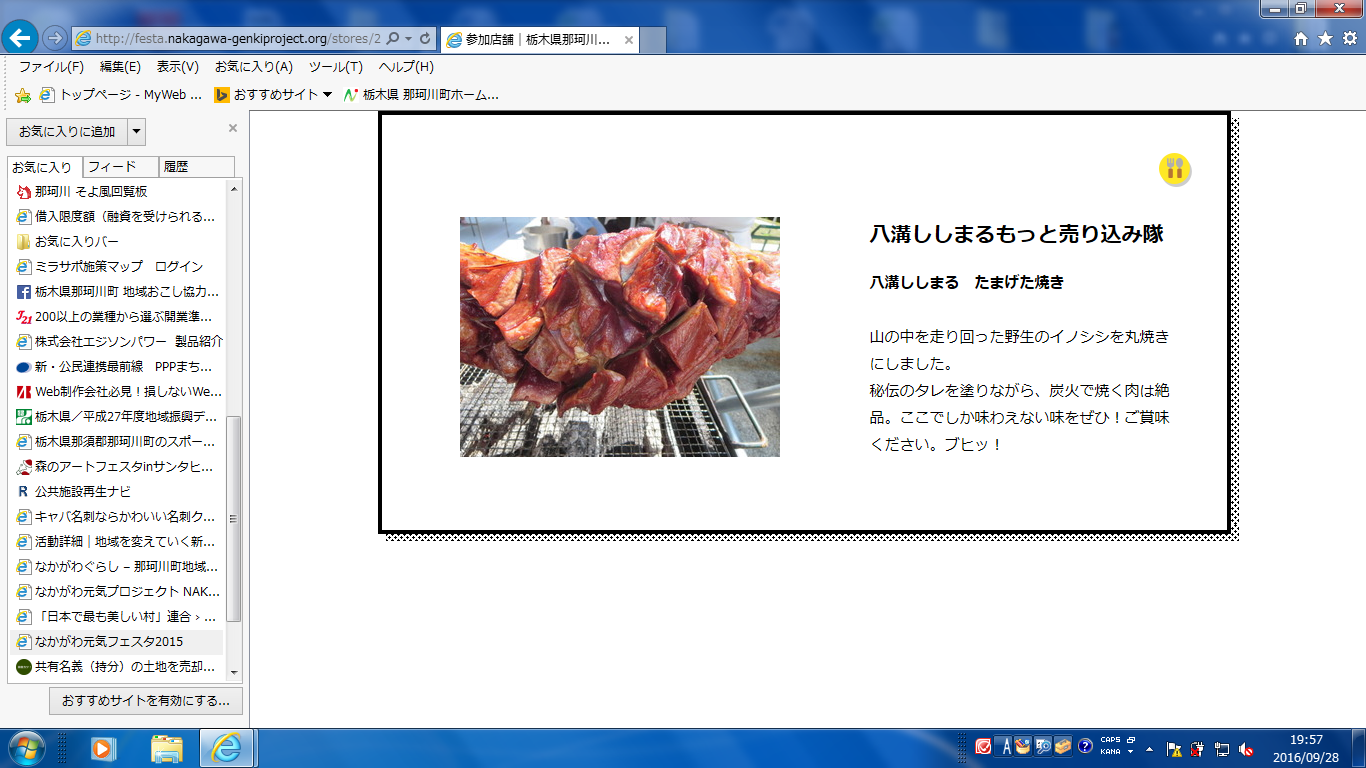 